附件1低保工作流程图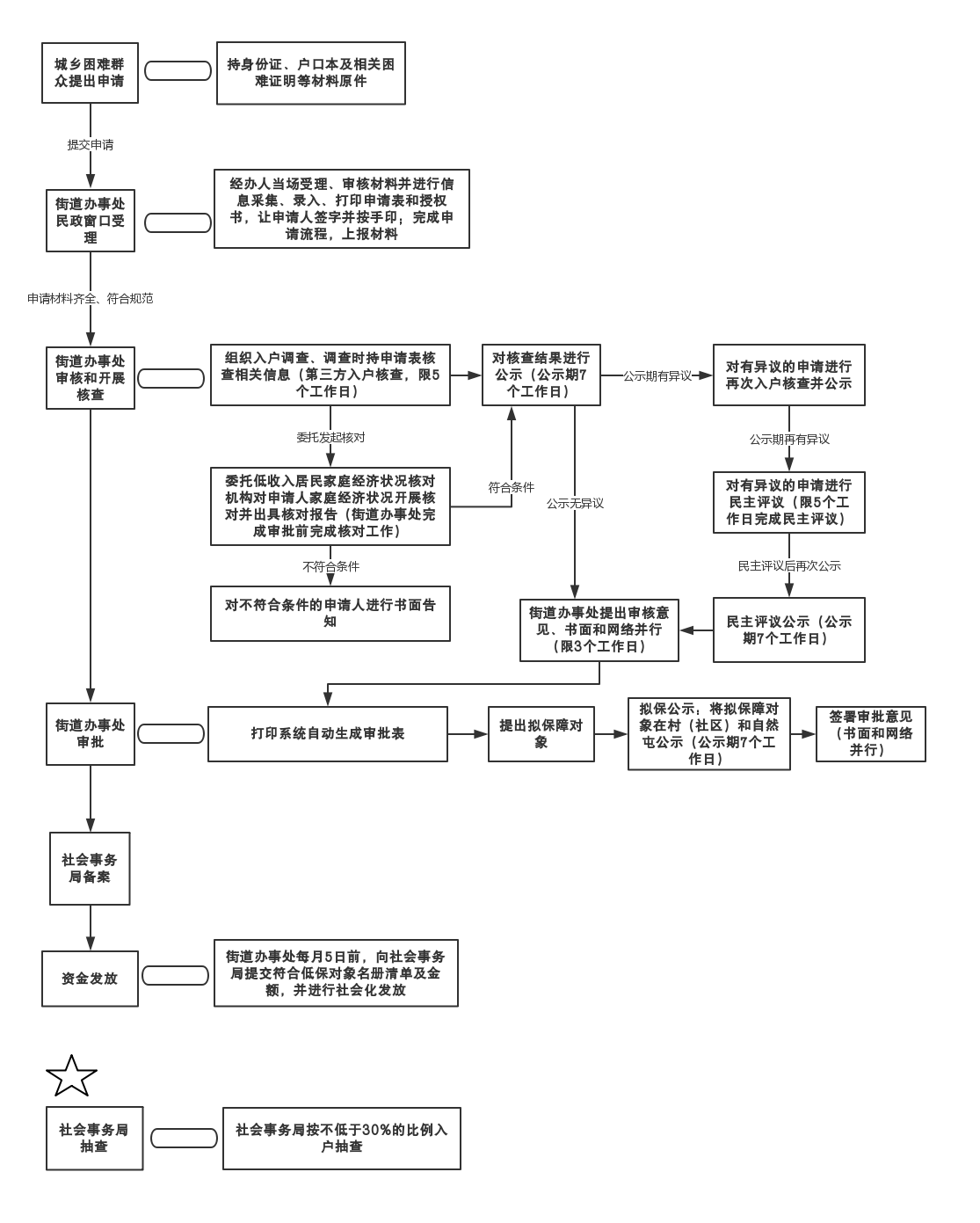 